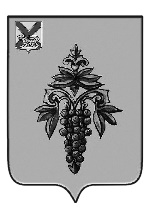 АДМИНИСТРАЦИЯ ЧУГУЕВСКОГО МУНИЦИПАЛЬНОГО ОКРУГА ПРИМОРСКОГО КРАЯ  ПОСТАНОВЛЕНИЕ 20 декабря 2022 год                                  с. Чугуевка                                   699-НПАОб утверждении Порядка размещения нестационарных торговых объектов на территории Чугуевского муниципального округа(в редакции постановления от 21 июля 2020 года № 505- НПА, от 12 мая 2021 года № 426-НПА, 17 августа 2021 года № 741-НПА, от 20 декабря 2022 года № 1097-НПА)В соответствии  Федеральным законом от 28 декабря 2009 года № 381-ФЗ «Об основах государственного регулирования торговой деятельности в Российской Федерации», приказом департамента лицензирования и торговли Приморского края от 15 декабря 2015 года № 114 «Об утверждении Порядка разработки и утверждения органами местного самоуправления Приморского края схем размещения нестационарных торговых объектов», постановления Администрации Приморского края от 17 апреля 2018 года № 171-па «Об утверждении Порядка отбора претендентов на право включения в схему размещения нестационарных торговых объектов на территории муниципальных образований Приморского края», Уставом Чугуевского муниципального округа, администрация Чугуевского муниципального округа ПОСТАНОВЛЯЕТУтвердить прилагаемый Порядок размещения нестационарных торговых объектов на территории Чугуевского муниципального округа.Настоящее постановление вступает в силу со дня его официального опубликования.Считать утратившим силу постановление администрации Чугуевского муниципального округа от 01 октября 2018 года № 528 «Об утверждении Порядка отбора претендентов на право включения в схему размещения нестационарных торговых объектов на территории Чугуевского муниципального округа».Глава Чугуевского муниципальногоокруга, глава администрации                                                                                  Р.Ю. ДеменёвУтвержден постановлением администрацииЧугуевского муниципального округаот «27»  декабря 2018 г.Порядок   размещения нестационарных торговых объектов на территории Чугуевского муниципального округаI. Общие положения1. Настоящий   Порядок    размещения нестационарных торговых объектов на территории  Чугуевского муниципального округа (далее - Порядок) разработан в соответствии с Федеральным законом  28 декабря 2009 года N 381-ФЗ "Об основах государственного регулирования торговой деятельности в Российской Федерации", приказом департамента лицензирования и торговли Приморского края от 15 декабря 2015 года N 114 "Об утверждении Порядка разработки и утверждения органами местного самоуправления Приморского края схем размещения нестационарных торговых объектов", постановления Администрации Приморского края от 17 апреля 2018 года № 171-па «Об утверждении Порядка отбора претендентов на право включения в схему размещения нестационарных торговых объектов на территории муниципальных образований Приморского края.2. Порядок распространяется на отношения, связанные с размещением нестационарных торговых объектов, объектов общественного питания, объектов по оказанию бытовых и иных услуг (далее – нестационарные торговые объекты) на землях или земельных участках, находящихся в муниципальной собственности, а также на земельных участках, государственная собственность на которые не разграничена.            3. Полномочия органов администрации Чугуевского муниципального округа при проведении мероприятий по размещению нестационарных торговых объектов (далее – НТО):Управление экономического развития и потребительского рынка является уполномоченным органом, осуществляющим полномочия по отбору претендентов на право включения в Схему размещения нестационарных торговых объектов.Разработка Схемы на земельных участках, в зданиях, строениях, сооружениях, находящихся в муниципальной собственности, а также на земельных участках, государственная собственность на которые не разграничена, заключение договоров о включении хозяйствующих субъектов в Схему, о размещение НТО, осуществляется управлением экономического развития и потребительского рынка администрации Чугуевского муниципального округа;Рассмотрение заявлений по включению НТО в Схему, согласование места размещения НТО при включении в Схему, согласование проекта НТО или эскизного проекта сезонного НТО осуществляет рабочая группа по разработке схемы размещения нестационарных торговых объектов на территории Чугуевского муниципального округа (далее – Комиссия).4. Для крестьянских фермерских хозяйств и организаций потребительской кооперации, которые являются субъектами малого и среднего предпринимательства, могут быть предусмотрены льготные, в том числе на безвозмездной основе, условия размещения нестационарных торговых объектов»              II. Требования к местам размещения нестационарных торговых объектов и к внешнему виду и техническому состоянию нестационарных торговых объектов.2.1. Требования к внешнему виду и техническому состоянию нестационарных торговых объектов.2.1.1. Обустройство, установка, возведение нестационарных торговых объектов (далее -  НТО) должно осуществляться из модульных или быстровозводимых конструкций. Устройство заглубленных фундаментов запрещается.2.1.2.   Для возведения (изготовления) НТО и его отделки должны применяться легкие металлические конструкции с остеклением из витринного стекла (простого или тонированного) и облицовкой пластиками, композитными панелями. 2.1.3. Допускается использование других материалов, имеющих качественную и прочную окраску, отделку. При этом исключается применение кирпича, блоков, шиферной кровли, профилированного листа.2.1.4.  Высота НТО от средней планировочной отметки земли до верхней точки конструкции НТО допускается не более 3 м.2.1.5.  Для размещения мелкорозничных передвижных НТО площадь торгового места устанавливается:-  для лотков, тележек, торговых автоматов – 4 кв. м.;-  для палаток – 6 кв. м.;-  для квасных цистерн – 6 кв. м.;-  для автоприцепов типа «Купава» - 10 кв. м.;-  для иных специальных приспособлений – 10 кв. м. (кроме объектов, имеющих технический паспорт)».Под торговым местом следует понимать площадь земельного участка, необходимую продавцу для выкладки (показа), складирования товара, тары, размещения самого продавца, покупателей либо передвижного транспортного средства.2.1.6.   Подъездные пути, разгрузочные площадки, площадки для покупателей должны обеспечивать удобный доступ к входам.2.1.7.   Размещение торгово-технологического оборудования, в том числе холодильного оборудования, прилавков, витрин, столов, оборудования для приготовления пищи и т.п., около НТО не допускается.2.1.8.   Хозяйствующие субъекты обязаны обеспечивать постоянный уход за внешним видом и содержанием НТО, производить уборку прилегающей территории.2.1.9.  Техническая оснащенность НТО должна отвечать санитарным, противопожарным, экологическим правилам, соответствовать требованиям безопасности для жизни и здоровья людей, условиям приема, хранения и реализации товара, а также обеспечивать условия труда и личной гигиены работников.2.1.10.   Запрещается раскладка товаров, а также складирование тары и запаса продуктов на прилегающей к НТО территории. 2.1.11.  Благоустройство и озеленение территории земельных участков, выделяемых под некапитальные объекты, должны осуществляться хозяйствующими субъектами с учетом действующих норм, правил и требований в сфере благоустройства. 2.2. Требования к местам размещения нестационарных торговых объектов.2.2.1. Размещение НТО на территории Чугуевского муниципального округа осуществляется в местах, определенных схемой размещения нестационарных торговых объектов, утвержденной постановлением администрации Чугуевского муниципального округа и должно соответствовать действующим требованиям градостроительного, земельного, экологического законодательства, законодательства в сфере санитарно-эпидемиологического благополучия населения и пожарной безопасности, правил благоустройства. 2.2.2.  НТО при их размещении не должны создавать помех основному функциональному использованию объектов недвижимого имущества, на котором либо в непосредственной близости с которыми они расположены, и ухудшать благоустройство территории, визуальное восприятие среды населенного пункта, нарушать линию регулирования существующей застройки. 2.2.3. Размещение НТО должно обеспечивать беспрепятственный подъезд спецтранспорта при чрезвычайных ситуациях, свободное движение пешеходов и доступ потребителей к торговым объектам, в том числе обеспечение без барьерной среды жизнедеятельности для инвалидов и маломобильных групп населения.2.2.4.  Транспортное обслуживание НТО и загрузка их товарами не должны затруднять и снижать безопасность движения транспорта и пешеходов.2.2.5.  Места для размещения НТО предоставляются без права возведения капитальных строений и устройства подвального этажа.2.2.6.   Не допускается размещение НТО:-   в местах, не включенных в схему;-   на отведенных земельных участках школьных, дошкольных учреждений;-   особо охраняемых природно-рекреационных территориях;- на территориях, прилегающих к памятникам и памятникам архитектуры; - на газонах, цветниках, объектах озеленения, площадках (детских, для отдыха, спортивных), на дворовых территориях жилых зданий;-   ближе 20 метров от окон жилых помещений, витрин торговых предприятий, и ближе 3 метров   от ствола дерева.2.2.7.   Расстояние от края проезжей части до НТО должно составлять не менее 3,0 метров.2.2.8.   Введение либо изменений и (или) дополнение настоящих требований не может служить основанием для пересмотра мест НТО, размещенных в установленном порядке до введения или изменения настоящих требований.3.  Проект нестационарного торгового объекта (для сезонного НТО - эскиз), (далее - Проект) разрабатывается субъектом торговли самостоятельно с учетом требований к Проекту (приложение № 1 к Порядку).4. Исключение места размещения нестационарного торгового объекта из Схемы допускается в следующих случаях:внесение изменений в документы, определяющие направления социально-экономического развития муниципального образования;ремонт и реконструкция автомобильных дорог, повлекшие необходимость переноса нестационарного торгового объекта;отсутствия в течение одного года с даты внесения в Схему сведений о наличии свободного места заявлений хозяйствующих субъектов о включении их в Схему (в отношении такого места);по заявлению хозяйствующего субъекта, включенного в Схему, в случае заключения хозяйствующим субъектом, уже включенным в Схему, договора аренды в отношении земельного участка, на котором он размещен в Схеме.Исключение места размещения нестационарного торгового объекта из Схемы по причине, указанной в абзацах втором, третьем настоящего пункта, допускается только после предоставления юридическому лицу, индивидуальному предпринимателю, физическому лицу, не являющимся индивидуальным предпринимателям и применяющим специальный налоговый режим «Налог на профессиональный доход» в течении срока проведения эксперимента, установленного Федеральным законом от 27 ноября 2018 года №422-ФЗ «О проведении эксперимента по  установлению специального налогового режима «Налог на профессиональный доход (далее- физические лица, применяющие специальный налоговый режим) осуществляющими торговую деятельность, иного места размещения нестационарного торгового объекта, равноценного по критериям территориальной и пешеходной доступности, привлекательности для осуществления торговой деятельности соответствующими товарами, платы за размещение (далее - компенсационное место)»;5. Предоставление компенсационного места осуществляется без проведения торгов. Компенсационное место предоставляется:в месте, указанном хозяйствующим субъектом из числа свободных и включенных в Схему, либо в месте, не включенным в Схему. В случае, если хозяйствующим субъектом предложено место, не включенное в Схему, уполномоченным органом осуществляется включение данного места в Схему в порядке, установленном действующим законодательством, с соблюдением требований, предъявляемых к размещению нестационарных торговых объектов;в месте, предложенном уполномоченным органом из числа свободных и включенных в Схему, либо в месте, не включенном в Схему. В случае, если предложено место, не включенное в Схему, уполномоченным органом осуществляется включение данного места в Схему в порядке, установленном действующим законодательством, с соблюдением требований, предъявляемых к размещению нестационарных торговых объектов (при условии, что от хозяйствующего субъекта в течение трех месяцев с даты направления ему уведомления об исключении из Схемы занимаемого им места размещения нестационарного торгового объекта не поступили предложения, предусмотренные абзацем вторым настоящего пункта).Срок подбора компенсационного места не может превышать 6 месяцев с момента направления уведомления. На период рассмотрения заявления о внесении изменений в Схему течение срока приостанавливается.Юридическое лицо, индивидуальный предприниматель, физическое лицо применяющее специальный налоговый режим, осуществляющие торговую деятельность, вправе отказаться от предлагаемых ему компенсационных мест не более трех раз. В случае отказа от компенсационного места более трех раз, исключение нестационарного торгового объекта допускается без предоставления компенсационного места6. Юридическое лицо, индивидуальный предприниматель, физическое лицо применяющее специальный налоговый режим, включенные в Схему, подлежит исключению из нее в случаях:прекращения деятельности хозяйствующего субъекта и внесения соответствующей записи в единый государственный реестр юридических лиц либо индивидуальных предпринимателей;по заявлению хозяйствующего субъекта о добровольном исключении его из Схемы;в случае отказа от компенсационного места хозяйствующего субъекта более трех раз;неоднократного (более двух раз в течение одного календарного года) нарушения законодательства Российской Федерации и Приморского края, после вступления в установленном порядке в законную силу решения уполномоченного органа и (или) суда о привлечении хозяйствующего субъекта к административной ответственности, при условии не устранения административного нарушения, связанного: с нарушением санитарного, ветеринарного, налогового, пожарного законодательства Российской Федерации; с размещением нестационарных торговых объектов с нарушением Схемы; в случае реализации в нестационарном торговом объекте товаров, реализация которых запрещена действующим законодательством Российской Федерации;7.  Не допускается одновременное исключение из Схемы хозяйствующего субъекта и места размещения нестационарного торгового объекта.Ш.  Условия и сроки внесения платы за право включения хозяйствующего субъекта в схему размещения нестационарных торговых объектов, платы за размещение нестационарного торгового объекта 3.1. Основанием внесения платы за право включения хозяйствующего субъекта в Схему (далее - плата за право включения), платы за размещение НТО на территории Чугуевского муниципального округа (далее - плата за размещение) является заключенный с хозяйствующим субъектом Договор на размещение нестационарного торгового объекта (Приложение № 6).3.2. Договор о включении заключается:а) без проведения закрытого аукциона на право включения в Схему (далее - аукцион) в случае, установленном пунктом 2.6 постановления Администрации Приморского края от 17 апреля 2018 года № 171-па «Об утверждении Порядка отбора претендентов на право включения в схему размещения нестационарных торговых объектов на территории муниципальных образований Приморского края».                Уполномоченный орган в течение 3 рабочих дней со дня принятия распорядительного акта о включении хозяйствующего субъекта в Схему заключает с хозяйствующим субъектом Договор о включении;б) по результатам проведенного аукциона в случае, установленном пунктом 2.7 постановления Администрации Приморского края от 17 апреля 2018 года № 171-па «Об утверждении Порядка отбора претендентов на право включения в схему размещения нестационарных торговых объектов на территории муниципальных образований Приморского края». Уполномоченный орган в течение 3 рабочих дней со дня принятия распорядительного акта о включении хозяйствующего субъекта в Схему заключает с хозяйствующим субъектом Договор о включении. 3.3. Договор о размещении НТО заключается:а) в случаях, установленных пунктами 2.6, 2.7 постановления Администрации Приморского края от 17 апреля 2018 года № 171-па «Об утверждении Порядка отбора претендентов на право включения в схему размещения нестационарных торговых объектов на территории муниципальных образований Приморского края». Уполномоченный орган в течение 3-х рабочих дней со дня принятия распорядительного акта о включении хозяйствующего субъекта в Схему заключает с хозяйствующим субъектом Договор о размещении НТО.б) в соответствии с пунктом 2.10 постановления Администрации Приморского края от 17 апреля 2018 года № 171-па «Об утверждении Порядка отбора претендентов на право включения в схему размещения нестационарных торговых объектов на территории муниципальных образований Приморского края»,  уполномоченный орган в течение 3-х рабочих дней со дня подписания настоящего постановления направляет хозяйствующему субъекту уведомление о необходимости заключения Договоров о включении и размещении НТО и проект Договора о включении и размещении НТО. Хозяйствующий субъект в течение 5 рабочих дней со дня получения уведомления о необходимости заключения Договора о включении и НТО в схему и проекта Договора о размещении НТО направляет в уполномоченный орган, подписанные им проекты Договоров. Уполномоченный орган, в течение 2-х рабочих дней со дня получения подписанных хозяйствующим субъектом проектов Договоров, подписывает проекты Договора о включении и размещении НТО.в) в случае заключения Договора на размещении НТО на новый срок. Уполномоченный орган не позднее 30 дней до истечения срока действия Договора о размещении НТО направляет хозяйствующему субъекту уведомление о необходимости заключения Договора о размещении НТО и проект Договора о размещении НТО. Хозяйствующий субъект в течение 5 рабочих дней со дня получения уведомления о необходимости заключения Договора о размещении НТО и проекта Договора о размещении НТО направляет в уполномоченный орган подписанный им проект Договора о размещении НТО. Уполномоченный орган в течение 2-х рабочих дней со дня получения подписанного хозяйствующим субъектом проекта Договора о размещении НТО подписывает проект Договора о размещении НТО.3.4. Сроки размещения НТО определяются Договором на размещение НТО, в соответствии со Схемой и составляют:- для киосков и павильонов – 5 лет, если иной меньший срок не указан в заявлении;- для сезонных объектов -  на период сезонного (временного) размещения НТО, срок заключения которого совпадает с периодом размещения НТО (для сезонного (временного) размещения) согласно Схеме;- для остальных НТО – 1 год, если иной меньший срок не указан в заявлении.3.5. Хозяйствующий субъект, заключивший Договор о размещении НТО в соответствии с пунктом 3 настоящего Порядка (за исключением хозяйствующего субъекта, заключившего Договор о размещении НТО на период сезонного (временного) размещения НТО согласно Схеме), имеет преимущественное право на заключение Договора о размещении НТО на новый срок.3.6. Размер платы за право включения рассчитывается в соответствии с Методикой расчета платы за право включения хозяйствующего субъекта в Схему размещения нестационарных торговых объектов на территории Чугуевского муниципального округа (приложение № 2 к Порядку).Размер платы за размещение рассчитывается в соответствии с Методикой расчета платы за размещение нестационарного торгового объекта на территории Чугуевского муниципального округа (приложение № 3  к Порядку).3.7. Плата за право включения вносится разовым платежом в течение 10 дней со дня заключения Договора о включении.3.8. Плата за размещение, в случае размещения НТО сроком:- до 1 года - вносится разовым платежом в течение 10 дней со дня заключения Договора;- более 1 года - вносится ежемесячно, не позднее 5-го числа месяца, следующего за истекшим месяцем, равными долями.3.9. Плата за право включения и плата за размещение производится в бюджет Чугуевского муниципального округа, согласно реквизитам, указанным в Договоре.3.10. Договор о включении и Договор о размещении НТО заключается в двух экземплярах, имеющих одинаковую юридическую силу, по одному для каждой из сторон.IV. Проведение и определение победителя закрытого аукциона на право включения в схему размещения нестационарных торговых объектов на территории Чугуевского муниципального округа.4.1.  Общие положения.4.1.1. Предметом аукциона является право на включение хозяйствующего субъекта в схему размещения нестационарных торговых объектов на территории Чугуевского муниципального округа (далее – Схема).4.1.2. Органом, уполномоченным на организацию проведения аукциона и заключение договора на включение хозяйствующего субъекта в Схему (далее - Соглашение), является управление экономического развития администрации Чугуевского муниципального округа. 4.1.3. Организатором аукциона является Управление имущественных и земельных отношений администрации Чугуевского муниципального округа (далее - организатор аукциона).4.1.4. Для проведения аукциона создается комиссия, состав которой утверждается постановлением администрации Чугуевского муниципального округа (далее - комиссия).4.1.5. Основанием для проведения аукциона является поступившая организатору аукциона информация от управления экономического развития и потребительского рынка администрации Чугуевского муниципального округа о необходимости проведения аукциона с приложением:информации о лоте (лотах), включающей: место размещения нестационарного торгового объекта (адресный ориентир); вид нестационарного торгового объекта (далее – НТО); специализация НТО; площадь НТО (кв. м); площадь земельного участка для размещения НТО (кв. м); координаты характерных точек границ земельного участка, занятого НТО, в местной системе координат МСК-25; период размещения НТО; срок действия Договора, начальную цену аукциона;информации о реквизитах счета для перечисления задатка;проекта Договора.  Информация направляется организатору аукциона не позднее 1 рабочего дня со дня срока окончания приема заявлений о включении юридического лица, индивидуального предпринимателя в Схему или заявлений о включении в Схему. 4.1.6. Организатор аукциона не позднее 2 рабочих дней со дня получения от управления экономического развития и потребительского рынка администрации Чугуевского муниципального округа информации, указанной в пункте 4.1.5.  настоящего Порядка, объявляет аукцион.4.1.7. Для размещения нестационарных торговых объектов и объектов для осуществления развозной торговли продлевать договора без проведения торгов4.2. Права и обязанности организатора аукциона, комиссии, участников аукциона4.2.1. Организатор аукциона:- определяет дату, время и место установления соответствия заявителей, намеревающихся принять участие в аукционе (далее - претенденты), участниками аукциона;- определяет дату, время и место проведения аукциона;- определяет срок внесения задатка претендентами;- определяет место, даты и время начала и окончания приема заявок, место, дату и время подведения итогов аукциона;- организует подготовку и размещение  информационного сообщения 
о проведение аукциона в официальных средствах массовой информации
и на официальном сайте Чугуевского муниципального округа.- принимает от претендентов заявки на участие в аукционе (далее - заявки) и прилагаемые к ним документы по составленной ими описи, а также предложения о цене участия в аукционе;- проверяет правильность представленных претендентами документов и определяет их соответствие перечню, указанному в информационном сообщении о проведении аукциона;- ведет учет заявок в журнале регистрации заявок с присвоением каждой заявке номера с указанием даты и времени подачи заявки;- обеспечивает сохранность заявок и прилагаемых к ним документов, а также конфиденциальность сведений о претендентах и содержании представленных ими документов до момента их оглашения на заседании комиссии;- утверждает аукционную документацию;- принимает от участников аукциона предложения о цене участия в аукционе, подаваемые в день подведения итогов аукциона;- уведомляет претендентов о признании участниками аукциона и допуске претендентов к участию в аукционе либо об отказе в признании участниками аукциона и в допуске претендентов к участию в аукционе;- уведомляет победителя аукциона и других его участников о принятом комиссией решении;- организует подготовку и публикацию информационного сообщения об итогах аукциона.4.2.2. Комиссия:- принимает решение о результатах рассмотрения заявок, признании претендентов участниками аукциона и допуске претендентов к участию в аукционе либо об отказе в признании претендентов участниками аукциона и в допуске претендентов к участию в аукционе по основаниям, предусмотренным подпунктами 4.5.4, 4.5.9 пункта 4.5 раздела 4, путем оформления протокола. Отказ в признании претендентов участниками аукциона и в допуске к участию в аукционе по иным основаниям, кроме указанных в подпунктах 4.5.4, 4.5.9 пункта 4.5. раздела 4, не допускается;- проводит аукцион;- определяет победителя аукциона, подписывает протокол вскрытия, рассмотрения и оценки заявок;- признает аукцион несостоявшимся в отношении тех лотов, на которые подано менее двух заявок;- готовит протокол об итогах аукциона, который оформляется секретарем комиссии и подписывается всеми членами комиссии, принявшими участие в заседании комиссии.4.2.3. Количество членов комиссии не может быть менее трех человек. 4.2.4. Решения комиссии оформляются протоколами и подписываются председателем комиссии, заместителем председателя комиссии, секретарем комиссии и всеми присутствующими на заседании членами комиссии. Выписки из протокола подписываются председателем и секретарем комиссии.4.2.5. Решения комиссии принимаются простым большинством голосов от числа присутствующих на заседании путем открытого голосования. При равенстве голосов председатель комиссии имеет право решающего голоса. Член комиссии, не согласный с принятым решением, имеет право изложить свое мнение в письменном виде и приложить его к протоколу заседания комиссии.4.2.6. Комиссия несет ответственность за соответствие принятых решений действующему законодательству Российской Федерации.4.2.7. Полномочия председателя комиссии, секретаря комиссии, члена комиссии, участвующих в подготовке и организации аукциона:Председатель комиссии:1) осуществляет общее руководство работой комиссии;2) ведет заседания комиссии;3) определяет порядок рассмотрения обсуждаемых вопросов;4) объявляет решения комиссии;5) в случае необходимости выносит на обсуждение комиссии вопрос о привлечении к работе комиссии экспертов;6) осуществляет контроль за процедурой проведения аукциона;7) осуществляет иные полномочия, связанные с работой комиссии.В период отсутствия председателя комиссии его полномочия осуществляет заместитель председателя комиссии.Секретарь комиссии:1) отвечает за организационное обеспечение деятельности комиссии;2) осуществляет подготовку документации для рассмотрения на заседании комиссии;3) уведомляет состав комиссии о дате, времени и месте проведения заседаний комиссии;4) ведет протоколы заседаний комиссии и обеспечивает их надлежащее оформление;5) перед началом проведения аукциона осуществляет регистрацию участников аукциона;6) подписывает и направляет уведомления претендентам, не допущенным к участию в аукционе согласно решениям комиссии и соответствующим протоколам;7) ведет делопроизводство комиссии;8) выполняет иные поручения председателя комиссии, заместителя председателя комиссии по вопросам, связанным с организацией работы комиссии.Члены комиссии, участвующие в подготовке и организации аукциона:1) участвуют в заседаниях комиссии с правом голоса; 2) рассматривают и оценивают заявки; 3) рассматривают и оценивают предложения участников аукциона о цене; 4) подписывают протоколы заседаний комиссии; 5) выполняют поручения председателя комиссии по вопросам, связанным с организацией работы комиссии.4.2.8. Права и обязанности членов комиссии:Члены комиссии имеют право:1) знакомиться с документами, имеющими отношение к проводимым аукционам;2) вносить предложения по порядку работы комиссии.Члены комиссии обязаны:1) лично участвовать в работе комиссии;2) при принятии решений руководствоваться действующим законодательством Российской Федерации и настоящим Порядком;3) не разглашать сведения, имеющие служебный или конфиденциальный характер.4.2.9. Комиссия не вправе предъявлять дополнительные требования к участникам аукциона.4.2.10. Участником аукциона может быть любое юридическое лицо независимо от организационно-правовой формы и места его нахождения, индивидуальный предприниматель, а также физическое лицо применяющее специальный налоговый режим (далее - участник аукциона).Участник аукциона:- подает заявку на участие в порядке и в сроки, установленные для проведения аукциона, и несет ответственность за ее полноту и достоверность, вносит задаток;- направляет предложения о цене аукциона;- в случае победы в аукционе приобретает права и несет ответственность, возлагаемую на победителя условиями аукциона.           4.3. Извещение о проведении и результатах аукционаИзвещение о проведение аукциона публикуется в официальных средствах массовой информации и на официальном сайте Чугуевского муниципального округа в сети Интернет не менее чем за тридцать дней до даты проведения аукциона и должно содержать:- сведения о наименовании и адресе организатора аукциона;- дату, время, место и форму проведения аукциона;- место и порядок приема, даты и время начала и окончания приема заявок и прилагаемых к ним документов;- дату поступления задатка на счет, указанный в информационном сообщении;- предметы аукциона (лоты) с указанием: их номеров и мест размещения НТО (адресные ориентиры); вида НТО; специализации НТО; площади НТО (кв. м); площади земельного участка для размещения НТО (кв. м); координат характерных точек границ земельного участка, занятого НТО, в местной системе координат МСК-25; периодов размещения НТО; - начальную цену лотов;- аукционную документацию;- порядок ознакомления с аукционной документацией;- размер, срок, порядок внесения задатка;- срок внесения платы за право включения хозяйствующего субъекта в Схему;- место и срок подведения итогов аукциона, порядок определения победителей аукциона; - срок заключения Договора. 4.4. Аукционная документацияАукционная документация представляет собой комплект документов, содержащий:- информацию об условиях проведения аукциона;- форму заявки;- проект Договора;- реквизиты счета для внесения задатка, платы за право включения хозяйствующего субъекта в Схему.4.5. Порядок приема заявок. Допуск к участию в аукционе4.5.1. К участию в аукционе допускаются лица, указанные в подпункте 4.2.10 пункта 4.2.4.5.2. Для участия в аукционе претендент представляет организатору аукциона лично или через своего полномочного представителя в установленный в извещении о проведение аукциона срок: - заявку на участие в аукционе по форме, установленной в приложении № 4 к настоящему Порядку, для индивидуальных предпринимателей;- заявку на участие в аукционе по форме, установленной в приложении № 5 к настоящему Порядку, для юридических лиц.Подача заявки на участие в аукционе означает согласие претендента с условиями аукциона и принятие им обязательств о соблюдении его условий.4.5.3. К заявке на участие в аукционе (далее - заявка) прилагаются следующие документы:- для юридических лиц – копии учредительных документов и свидетельства о государственной регистрации юридического лица, документ, подтверждающий полномочия лица на представление заявки, с предъявлением документа, удостоверяющего личность;- для индивидуальных предпринимателей – копия свидетельства о государственной регистрации физического лица в качестве индивидуального предпринимателя, копия свидетельства о постановке на налоговый учет, копия документа, удостоверяющего личность, документ, подтверждающий полномочия лица на представление заявки, с предъявлением документа, удостоверяющего личность;- для физических лиц применяющих специальный налоговый режим «Налог на профессиональный доход» справку о постановке на учет физического лица в качестве налогоплательщика налога на профессиональный доход по форме КНД 1122035, сформированную с использованием мобильного приложения "Мой налог" или в веб-кабинете "Мой налог", размещенном на сайте http://npd.nalog.ru, либо выданную налоговым органом- платежный документ с отметкой банка плательщика об исполнении для подтверждения перечисления претендентом установленного в извещении 
о проведении аукциона задатка.4.5.4. Непредставление полного комплекта документов, указанных в пункте 4.5.3 настоящего Порядка, является основанием для отказа в признании претендентов участниками аукциона и допуске претендентов к участию 
в аукционе.4.5.5. Аукцион проводится при наличии не менее двух участников по предмету аукциона (по каждому лоту). В случае если заявка на участие 
в аукционе подана одним претендентом, то аукцион по данному лоту признается несостоявшимся.В этом случае право на заключение Соглашения предоставляется единственному претенденту.4.5.6. Прием заявок прекращается не ранее чем за пять календарных дней до дня проведения аукциона.Заявки, поступившие после истечения срока, указанного в извещении 
о проведение аукциона, не принимаются. Заявка в этом случае возвращается подавшему ее претенденту (его полномочному представителю) под расписку или по почте заказным письмом с уведомлением о вручении.4.5.7. Претендент имеет право отозвать поданную заявку до истечения установленного срока подачи заявок в письменной форме, уведомив организатора аукциона. Отзыв заявки регистрируется в журнале регистрации заявок.4.5.8. Претендент имеет право подать заявки на любое количество лотов, на каждый лот одно лицо имеет право подать только одну заявку.4.5.9. Комиссия рассматривает заявки и устанавливает факт поступления от претендентов задатков на основании выписки со счета организатора аукциона. По результатам рассмотрения документов комиссия принимает решение о признании претендентов участниками аукциона и допуске претендентов к участию в аукционе или об отказе в признании претендентов участниками аукциона и допуске претендентов к участию в аукционе.Основания для отказа в признании претендентов участниками аукциона и допуске претендентов к участию в аукционе:- не подтверждено поступление задатка на счет, указанный в извещении;- несоответствие представленных документов требованиям действующего законодательства Российской Федерации и перечню, опубликованному в информационном сообщении о проведение аукциона.4.5.10. Решение комиссии о признании претендентов участниками аукциона и допуске претендентов к участию в аукционе должно быть отражено в протоколе, в котором приводятся:- перечень претендентов, которым было отказано в признании участниками аукциона и в допуске к участию в аукционе, с указанием оснований отказа;- перечень претендентов, признанных участниками аукциона.Претендент приобретает статус участника аукциона с момента принятия комиссией соответствующего решения (подписания протокола), о чем он уведомляется организатором аукциона.4.6. Финансовое обеспечение заявки на участие в аукционе4.6.1. Претенденты вносят задаток в 100 % размере начальной цены лота в сроки и в порядке, указанные в извещении о проведении аукциона.В случае если претендент намерен приобрести несколько лотов, задаток вносится по каждому лоту.Документом, подтверждающим поступление задатка на счет, указанный в информационном сообщении, является выписка с этого счета.4.6.2. Задаток возвращается в следующих случаях:- претенденту, письменно уведомившему организатора аукциона об отзыве заявки до истечения срока приема заявок, указанного в извещении о проведении аукциона, в течение десяти календарных дней после получения официального отзыва;- проигравшему участнику аукциона, в течение десяти календарных дней со дня подписания протокола;- претенденту, которому было отказано в признании участником аукциона и в допуске к участию в аукционе (заявка на участие, в аукционе которого отклонена комиссией), в течение десяти календарных дней со дня принятия комиссией такого решения (подписания протокола).4.6.3. При заключении Договора с победителем аукциона сумма внесенного задатка засчитывается в счет платы за право включения хозяйствующего субъекта в Схему.4.6.4. Задаток не возвращается в следующих случаях:- при уклонении (отказе) победителя аукциона от подписания протокола о результатах аукциона;- при уклонении (отказе) победителя аукциона от заключения Договора.4.7. Порядок проведения аукциона и определения победителей аукциона4.7.1. Перед началом аукциона участники аукциона проходят предварительную регистрацию. При регистрации участник аукциона обязан предъявить документы, подтверждающие полномочия, паспорт и доверенность на представителя, уполномоченного действовать от имени участника. 4.7.2. Аукцион проводится последовательно и отдельно по каждому лоту.4.7.3. Аукцион проводится в следующем порядке:а) в день проведения аукциона участники аукциона представляют организатору аукциона в запечатанном конверте предложения о цене;б) перед вскрытием конвертов с предложениями о цене аукциона комиссия проверяет их целость, что фиксируется в протоколе об итогах аукциона;в) комиссия рассматривает предложения участников аукциона о цене. Указанные предложения должны быть изложены на русском языке и подписаны участником аукциона (его полномочным представителем). Цена указывается числом и прописью. В случае если числом и прописью указываются разные цены, продавцом принимается во внимание цена, указанная прописью. Предложения, содержащие цену ниже начальной цены, не рассматриваются;г) при оглашении предложений помимо участника аукциона, предложение которого рассматривается, могут присутствовать остальные участники аукциона или их представители, имеющие надлежащим образом оформленную доверенность;д) решение комиссии об определении победителя оформляется протоколом об итогах аукциона, составляемым в двух экземплярах, в котором указывается имя (наименование) победителя аукциона и предложенная им цена. Один экземпляр протокола выдается победителю аукциона, второй экземпляр в течение 2 дней со дня проведения аукциона направляется организатором аукциона в управление экономического развития и потребительского рынка Чугуевского муниципального округа для заключения Договора. По каждому лоту составляется отдельный протокол, который является основанием для принятия постановления администрации Чугуевского муниципального округа о включении хозяйствующего субъекта в Схему. 4.7.4. В случае если наибольшее предложение о цене аукциона заявлено несколькими участниками аукциона, победителем аукциона признается участник, заявка на участие, в аукционе которого подана первой.4.7.5. Протокол об итогах аукциона направляется победителю аукциона одновременно с уведомлением о признании его победителем аукциона.4.7.6. Аукционная документация хранится в управлении экономического развития и потребительского рынка администрации Чугуевского муниципального округа. 4.8. Заключение Договора4.8.1. Победителю аукциона в течение трех рабочих дней после подписания протокола о результатах аукциона выдается проект Договора.4.8.2. Управление экономического развития и потребительского рынка администрации Чугуевского муниципального округа в течение 3 рабочих дней со дня принятия постановления администрации Чугуевского муниципального округа  о включении хозяйствующего субъекта в Схему заключает с хозяйствующим субъектом  Договор и организует подготовку проекта постановления администрации Чугуевского муниципального округа  о внесении изменений в Схему с одновременным уведомлением хозяйствующего субъекта в порядке, установленном приказом департамента лицензирования и торговли Приморского края от 15.12.2015 № 114 «Об утверждении Порядка разработки и утверждения органами местного самоуправления Приморского края схем размещения нестационарных торговых объектов».V.  Предоставление преференций производителям товаров.Предоставлять производителям товаров (сельскохозяйственных и продовольственных товаров, в том числе фермерской продукции, текстиля, одежды, обуви и прочих) и организациям потребительской кооперации, которые являются субъектами МСП, преференций в виде предоставления мест для размещения нестационарных и мобильных торговых объектов без проведения аукционов.Приложение № 1                       к Порядку размещения нестационарных торговых объектов на территории Чугуевского муниципального округаТРЕБОВАНИЯК ПРОЕКТУ НЕСТАЦИОНАРНОГО ТОРГОВОГО ОБЪЕКТА1. Проект нестационарного торгового объекта (далее - Проект) разрабатывается субъектом торговли.2. Проект разрабатывается с соответствие с разделом II настоящего Порядка.   3. Проект НТО предусматривает описание НТО, которое включает:а) в графической части:графическое местоположение НТО с привязкой к ближайшему объекту капитального строительства, имеющему почтовый адрес;схематичное изображение внешнего подъезда к НТО транспортных средств, обеспечивающих торговую деятельность НТО;б) в текстовой части:описание решений субъекта торговли по благоустройству, озеленению и освещению прилегающей к НТО территории, по обеспечению доступа инвалидов к НТО;описание и обоснование внешнего и внутреннего вида НТО;обоснование предельных параметров НТО, указанных в заявлении;описание решений по внешней отделке НТО;информация об источниках присоединения НТО к сетям энергоснабжения, водоснабжения, водоотведения, теплоснабжения (если таковы имеются);информация о необходимости осуществление земляных работ, связанных с установкой и эксплуатацией НТО.Приложение № 2                       к Порядку размещения нестационарных торговых объектов на территории Чугуевского муниципального округаМЕТОДИКАрасчета платы за право включения хозяйствующего субъекта в схему размещения нестационарных торговых объектов на территории Чугуевского муниципального округа1. Общие положенияНастоящая Методика расчета платы за право включения хозяйствующего субъекта в схему размещения нестационарных торговых объектов на территории Чугуевского муниципального округа (далее - Методика) разработана во исполнение постановления Администрации Приморского края от 17.04.2018 N 171-па "Об утверждении Порядка отбора претендентов на право включения в схему размещения нестационарных торговых объектов на территории муниципальных образований Приморского края».2. Порядок определения размера платы за право включения хозяйствующего субъекта в схему размещения нестационарных торговых объектов на территории Чугуевского муниципального округа2.1. Плата за право включения хозяйствующего субъекта в схему размещения нестационарных торговых объектов на территории Чугуевского муниципального округа (далее - плата за право включения) устанавливается исходя из следующих критериев:площади нестационарного торгового объекта;среднего значения удельного показателя кадастровой стоимости земельных участков с. Чугуевка из расчета 5-го вида разрешенного использования;ставки земельного налога;коэффициента функционального использования;коэффициента территориального размещения.2.2. Размер платы за право включения без проведения закрытого аукциона на право включения в схему размещения нестационарных торговых объектов на территории Чугуевского муниципального округа (далее - аукцион) определяется по следующей формуле:П = (Скд x Сзн x Кфи x Sнто x Кт) / 12, где:П - размер платы за включение хозяйствующего субъекта;Скд - среднее значение удельного показателя кадастровой стоимости земельных участков с. Чугуевка  из расчета 5-го вида разрешенного использования;Сзн - ставка земельного налога;Кфи - коэффициент функционального использования;Sнто - площадь нестационарного торгового объекта;Кт - коэффициент территориального размещения.2.3. Среднее значение удельного показателя кадастровой стоимости земельных участков с. Чугуевка  из расчета 5-го вида разрешенного использования устанавливается нормативным правовым актом органа исполнительной власти Приморского края.2.4. Ставка земельного налога установлены решением Думы Чугуевского муниципального округа.2.5. Коэффициент функционального использования (Кфи) применяется в соответствии с таблицей.ТАБЛИЦАзначений коэффициентов функционального использования2.6. Коэффициент территориального размещения (Кт) применяется в соответствии с таблицей.ТАБЛИЦАзначений коэффициентов территориального размещения2.7. Размер платы за право включения при заключении Договора о включении хозяйствующего субъекта в схему размещения нестационарных торговых объектов на территории Чугуевского муниципального округа определяется:без проведения аукциона - в соответствии с пунктом 2.2 настоящей Методики;по результатам аукциона - протоколом об итогах аукциона.Начальная (стартовая) цена участия в аукционе является равной размеру платы за право включения без проведения аукциона.Приложение № 3                       к Порядку размещения нестационарных торговых объектов на территории Чугуевского муниципального округаМЕТОДИКАРасчета платы за размещение нестационарного торгового объекта на территории Чугуевского муниципального округа1. Общие положенияНастоящая Методика расчета платы за размещение нестационарного торгового объекта на территории Чугуевского муниципального округа  (далее - Методика) разработана во исполнение постановления Администрации Приморского края от 17.04.2018 N 171-па "Об утверждении Порядка отбора претендентов на право включения в схему размещения нестационарных торговых объектов на территории муниципальных образований Приморского края".2. Порядок определения размера платыза размещение хозяйствующего субъекта натерритории Чугуевского муниципального округа2.1. Плата за размещение нестационарного торгового объекта на территории Чугуевского муниципального округа (далее - плата за размещение) устанавливается исходя из следующих критериев:периода включения хозяйствующего субъекта в схему размещения нестационарных торговых объектов на территории Чугуевского муниципального округа (далее - Схема);площади нестационарного торгового объекта;среднего значения удельного показателя кадастровой стоимости земельных участков с. Чугуевка из расчета 5-го вида разрешенного использования;ставки земельного налога;коэффициента функционального использования;коэффициента территориального размещения.2.2. Размер ежегодной платы за размещение определяется по следующей формуле:П = (Скд x Сзн x Кфи x Sнто x Кт) / 12 x Т, где:П - размер платы за включение хозяйствующего субъекта;Скд - среднее значение удельного показателя кадастровой стоимости земельных участков с. Чугуевка  из расчета 5-го вида разрешенного использования;Сзн - ставка земельного налога;Кфи - коэффициент функционального использования;Sнто - площадь нестационарного торгового объекта;Кт - коэффициент территориального размещения;Т - период, на который включается хозяйствующий субъект в Схему, мес.2.3. Среднее значение удельного показателя кадастровой стоимости земельных участков с. Чугуевка из расчета 5-го вида разрешенного использования устанавливается нормативным правовым актом органа исполнительной власти Приморского края.2.4. Ставка земельного налога установлена решением Думы Чугуевского муниципального округа.2.5. Коэффициент функционального использования (Кфи) применяется в соответствии с таблицей.ТАБЛИЦАзначений коэффициентов функционального использования2.6. Коэффициент территориального размещения (Кт) применяется в соответствии с таблицей.ТАБЛИЦАзначений коэффициентов территориального размещения2.7. В случае заключения Договора о размещении нестационарного торгового объекта на территории Чугуевского муниципального округа (далее - Договор):- сроком более 15 дней, но менее 1 месяца - плата за размещение рассчитывается за 1 месяц;- сроком менее 15 дней - плата за размещение рассчитывается за 1/2 месяца.Размер платы за размещение, определенный Договором, подлежит изменению в связи с изменением среднего значения удельного показателя кадастровой стоимости земельных участков с. Чугуевка из расчета 5-го вида разрешенного использования, установленного нормативным правовым актом органа исполнительной власти Приморского края, но не чаще одного раза в год, о чем управлением экономического развития и потребительского рынка администрации Чугуевского муниципального округа в адрес хозяйствующего субъекта направляется письменное уведомление.2.8. При невнесении платы за размещение в установленные Договором сроки начисляется пеня в размере 1/300 (одной трехсотой) ставки рефинансирования, действующей на дату возникновения просрочки платежа, установленной Центральным банком Российской Федерации, в перерасчете за каждый день просрочки от общей суммы задолженности.ЗАЯВКАна участие в закрытом аукционе на право включения в схему размещения нестационарных торговых объектов на территории Чугуевского муниципального округа для индивидуальных предпринимателей«___» ___________ 20 __ года__________________________________________________________________(Ф.И.О. индивидуального предпринимателя, подавшего заявку)(№ свидетельства о государственной регистрации индивидуального предпринимателя, место жительства индивидуального предпринимателя)заявляет о своем намерении принять участие в закрытом аукционе на право включения в схему размещения нестационарных торговых объектов на территории Чугуевского муниципального округа в соответствии с информационным сообщением о проведении закрытого аукциона:С условиями проведения закрытого аукциона и Порядком проведения аукциона ознакомлен(а) и согласен(а).Номер телефона _________________________________________________Реквизиты счета для возврата задатка:    р/с________________________________в_______________________________к/с_______________________________БИК_____________________________«___»____________ 20 __ года                      _______________                                                                                   (подпись)Принято: __________________________________________________________________                               (Ф.И.О. должностного лица, принявшего заявку)«___» __________ 20 __ года      время ________ за № ______  _____________                                                                                                                  (подпись)  ЗАЯВКАна участие в закрытом аукционе на право включения в схему размещения нестационарных торговых объектов на территории Чугуевского муниципального округа для юридических лиц«___» _____________ 20 __ года(полное наименование юридического лица, подавшего заявку)зарегистрированное___________________________________________________                                          (орган, зарегистрировавший юридическое лицо)по адресу: ___________________________________________________________адрес фактического места нахождения юридического лица __________________о чем выдано свидетельство: серия _________ № __________________________заявляет о своем намерении  принять участие в закрытом аукционе на правовключения в схему размещения нестационарных торговых объектов на территории Чугуевского муниципального округа в соответствии с информационным сообщением о проведении закрытого аукциона:С условиями проведения закрытого аукциона и Порядком проведения аукциона ознакомлен(а) и согласен(а).Номер телефона ______________________________________________Реквизиты счета для возврата задатка: р/с__________________________в_____________________________________к/с_______________________________БИК_____________________________Ф.И.О. руководителя юридического лица__________________________________________________________________«____»____________ 20 __ года        __________                                                                  (подпись)М.П.Принято: _______________________________________________________________(Ф.И.О. должностного лица, принявшего заявку)«____» _________20 __ года       время_____  за  № _______    _______ 
                                                                                                                   (подпись)Приложение № 6                                                                                                   к Порядку размещения нестационарных                                                                                    торговых  объектов на территории                                                                                          Чугуевского муниципального округа Договорна размещение нестационарного торгового объекта №_с. Чугуевка                                                                         от "___" ____________ 20___    Администрация Чугуевского муниципального округа, в лице _______________________________________________________________________,действующего на основании _________________________, именуемая в дальнейшем "Администрация", с одной стороны, и _______________________________________________________________________    (наименование организации, Ф.И.О. индивидуального предпринимателя,физического лица применяющего специальный налоговый режим)в лице ___________________________________________________________________,                                (должность, Ф.И.О.)действующего на основании ________________________________________________,именуемого в дальнейшем "Субъект», с другой стороны, а вместе именуемые"Стороны", на основании заявления Субъекта __________года, заключили   настоящий   договор   о нижеследующем:1. Предмет договора1.1. Администрация предоставляет Субъекту право разместить нестационарный торговый объект: _____________________ (далее - Объект) по адресному ориентиру (адресу): ____________________ (далее - Место), согласно Проекту (Эскизу) нестационарного торгового объекта, а Субъект обязуется разместить и обеспечить в течение всего срока действия настоящего договора эксплуатацию Объекта на условиях и в порядке, предусмотренных в соответствии с настоящим договором.1.2. Настоящий договор является подтверждением права "Субъекта" на осуществление торговой деятельности в месте, установленном схемой размещения нестационарных торговых объектов, утвержденной постановлением администрации Чугуевского муниципального округа от __________ № ________, пунктом 1.1 Настоящего договора.1.3. Период размещения Объекта устанавливается с ________ по ________.2. Плата за размещение Объекта и порядок расчетов2.1. Плата за размещение Объекта устанавливается в соответствии с Методикой расчета платы за размещение нестационарного торгового объекта на территории Чугуевского муниципального округа от __________ года № ______ и составляет ___________________ руб. (сумма прописью) в год. 2.2. Плата за размещение Объекта устанавливается в размере _______________________________________ руб. (сумма прописью) в месяц.2.3. В течение 5 (пяти) календарных дней с даты заключения настоящего договора, а далее ежемесячно до 1 числа месяца, следующего за расчетным, Субъект вносит плату, указанную в пункте 2.2 настоящего договора, путем перечисления денежных средств на расчетный счет Администрации, указанный в Разделе 8 настоящего договора.В течении 10 (десяти) календарных дней с даты заключения договора Субъект может внести плату, указанную в пункте 2.1 настоящего договора, путем перечисления денежных средств на расчетный счет Администрации, указанный в Разделе 8 настоящего договора.3. Права и обязанности Сторон3.1. Администрация обязана:3.1.1. Обеспечить Субъекту право беспрепятственно разместить и эксплуатировать Объект на Месте, указанном в пункте 1.1 настоящего Договора, в течение установленного Договором срока;3.1.2. Обеспечить методическую и информационную помощь в вопросах организации работы Объекта;3.1.3. Не вмешиваться в хозяйственную деятельность Субъекта, если она не противоречит условиям Договора.3.2. Администрация имеет право:3.2.1. В период действия договора проверять соблюдение Субъектом требований настоящего договора, не вмешиваясь в хозяйственную деятельность Субъекта;3.2.2. Требовать расторжение договора и возмещения убытков в случае, если Субъект размещает и эксплуатирует Объект не в соответствии с Проектом и иными условиями договора;3.2.3. В случае отказа Субъекта демонтировать и вывезти Объект при прекращении (расторжении) договора в установленном порядке самостоятельно осуществить указанные действия за счет Субъекта и обеспечить ответственное хранение Объекта;3.2.4. Досрочно отказаться от исполнения договора в одностороннем порядке в следующих случаях:а) прекращения субъектом торговли в установленном законом порядке своей деятельности;б) выявление несоответствия размещенного Объекта Проекту и договору (изменение внешнего вида, размеров, площади Объекта в ходе его эксплуатации, возведение пристроек, надстройка дополнительных антресолей и этажей);в) невнесение Субъектом платы по договору в течение 2 (двух) месяцев подряд;г) в случаях, если размещение Объекта влечет нарушение, ограничение и невозможность реализации прав третьих лиц в соответствии с Земельным кодексом Российской Федерации, а также в случаях, предусмотренных федеральным и региональным законодательством.3.3. Субъект обязан:3.3.1. Разместить Объект в соответствии со Схемой размещения нестационарного торгового объекта, а также в соответствии с эскизным проектом нестационарного торгового объекта.3.3.2. Своевременно вносить плату за размещение Объекта;3.3.3. Обеспечить размещение и эксплуатацию Объекта на протяжении всего срока действия настоящего договора в соответствии с Порядком   размещения нестационарных торговых объектов на территории Чугуевского муниципального округа.3.3.4. Самостоятельно получить письменное разрешение на осуществление земляных работ, связанных с установкой и эксплуатацией Объекта (указывается при необходимости);3.3.5. Самостоятельно получить разрешение на техническое присоединение объекта к сетям энергоснабжения, водоснабжения, водоотведения, теплоснабжения (указывается при необходимости);3.3.6. При размещении и эксплуатации Объекта обеспечить соблюдение требований, действующих градостроительных, строительных, архитектурных, пожарных, санитарных и иных норм, правил и нормативов, требований действующих Правил благоустройства, Правил землепользования и застройки Чугуевского муниципального округа.3.3.7. Использовать Объект способами, которые не должны наносить вред окружающей среде;3.3.8. Не допускать загрязнение и захламление Места размещения Объекта;3.3.9. Не допускать передачу прав по настоящему договору третьим лицам;3.3.10. Не допускать размещение возле Объекта столиков, зонтиков, торгово-технологического оборудования, не предусмотренных Проектом;3.3.11. Обеспечить доступ к Объекту представителей органов государственного и муниципального контроля для осуществления должностных обязанностей;3.3.12. Письменно уведомить Администрацию в течение 10 (десяти) рабочих дней в случае изменения юридического адреса или иных реквизитов;3.3.13. Произвести демонтаж объекта за свой счет с восстановлением благоустройства Места при расторжении договора в течение 30 (тридцати) рабочих дней со дня получения уведомления о расторжении Договора.3.4. Субъект имеет право:разместить и эксплуатировать Объект в соответствии с настоящим договором.4. Срок действия договора4.1. Настоящий договор вступает в силу со дня его подписания и распространяет свое действие на правоотношения, возникшие с «___» ____ 20__ г. и действует до «___» _____ 20__г.5. Ответственность сторон5.1. В случае неисполнения или ненадлежащего исполнения обязательств по настоящему договору Стороны несут ответственность, предусмотренную законодательством Российской Федерации.5.2. В случае просрочки уплаты платежей Субъект обязан выплатить администрации пеню в размере 0,1% от суммы долга за каждый день просрочки.5.3. В случае размещения объекта не в соответствии с Проектом Субъект выплачивает Администрации штраф в размере 30% от оплаты по договору и возмещает все причинённые убытки.5.4.  Ответственность за нарушение обязательств по договору, вызванное действием обстоятельств неопределимой силы, регулируются законодательством Российской Федерации.6. Изменение и расторжение договора6.1. Все изменения и (или) дополнения к договору оформляются сторонами в письменной форме, путем заключения дополнительного соглашения, подписываемого Сторонами.6.2. Расторжение договора допускается по соглашению сторон, по решению суда, при одностороннем отказе от исполнения договора в случаях предусмотренных пункта 3.2.4 настоящего договора.6.3. В случае одностороннего отказа от исполнения договора по основаниям, предусмотренных подпунктами "а", "б", "в" пункта 3.2.4 настоящего договора, Администрация не позднее 3 (трех) рабочих дней с момента принятия решения об одностороннем отказе от исполнения договора, направляет Субъекту соответствующее уведомление с указанием оснований отказа от исполнения договора. Субъект торговли в течение 30 (тридцати) календарных дней со дня получения им указанного уведомления обязан демонтировать Объект, при этом понесенные затраты не компенсируются. По истечении указанного срока, Объект считается самовольно установленным.6.4. В случае отказа от исполнения Договора по основанию, предусмотренному подпунктом "г" пункта 3.2.4 настоящего договора, Объект подлежит переносу на компенсационное место, согласованное с Субъектом. Расходы по переносу Объекта на компенсационное место осуществляет Субъект.7. Заключительные положения7.1. Вопросы, не урегулированные настоящим договором, разрешаются в соответствии с действующим законодательством Российской Федерации.7.2. Договор составлен в двух экземплярах, каждый из которых имеет одинаковую юридическую силу.7.3. Споры по договору разрешаются в Арбитражном суде Приморского края.7.4. Обязательным приложением к Договору является Проект (Эскиз) нестационарного торгового объекта 8. Реквизиты и подписи сторонПриложение № 7      к Порядку размещения нестационарных                                                                                    торговых объектов на территории                                                                                         Чугуевского муниципального округа Договор №___О включении в схему нестационарного торгового объекта с. Чугуевка                                                                                           от "___" ____________ 20___    Администрация Чугуевского муниципального округа, в лице ______________________________________________, действующего на основании _____________________________________________________, именуемая в дальнейшем "Администрация", с одной стороны, и _______________________________________________________________________(наименование организации, Ф.И.О. индивидуального предпринимателя, физического лица применяющего специальный налоговый режим) действующего на основании _________________________________________________________, именуемого в дальнейшем «Субъект», с другой стороны, а вместе именуемые "Стороны", на основании заявления Субъекта _____________________________, заключили   настоящий   договор   о нижеследующем:1. Предмет договора1.1. Администрация вносит в Схему нестационарный торговый объект____________________ (далее - Объект) по адресному ориентиру (адресу): _______________________________________________________________, а субъект  вносит плату за право включения хозяйствующего субъекта в Схему нестационарных торговых объектов.2. Плата за включение в Схему Объекта и порядок расчетов2.1. Плата за право включения в Схему Объекта устанавливается в соответствии с Методикой расчета платы за включение в Схему, утвержденной постановлением администрации Чугуевского муниципального округа от ________№ ________ (приложение № 2 Порядка) и составляет _______________________________________.2.2. Плата за право включения вносится разовым платежом в течении 10 дней со дня заключения настоящего Договора. Субъект разовым платежом вносит плату, указанную в пункте 2.1 настоящего Договора, путем перечисления денежных средств на расчетный счет Администрации, указанный в Разделе 5 настоящего Договора.3. Срок действия договора3.1. Настоящий договор вступает в силу со дня его подписания и распространяет свое действие на правоотношения, возникшие с «__» ___________ 20__ года и действует до «__» ____________ 20__ года.4. Заключительные положения4.1. Вопросы, не урегулированные настоящим договором, разрешаются в соответствии с действующим законодательством Российской Федерации.4.2. Договор составлен в двух экземплярах, каждый из которых имеет одинаковую юридическую силу.4.3. Споры по договору разрешаются в Арбитражном суде Приморского края.Реквизиты и подписи сторон.ЗАЯВКАна участие в закрытом аукционе на право включения в схему размещения нестационарных торговых объектов на территории Чугуевского муниципального округа для физических лиц применяющий специальный налоговый режим «Налог на профессиональный доход»«___» _____________ 20 __ года(полное наименование физического лица применяющего специальный налоговый режим подавшего заявку)зарегистрированное__________________________________________________(орган, зарегистрировавший физическое лицо применяющего специальный налоговый режим)по адресу: ___________________________________________________________адрес фактического места нахождения физического лица применяющего специальный налоговый режим___________________________________________________________________заявляет о своем намерении принять участие в закрытом аукционе на правовключения в схему размещения нестационарных торговых объектов на территории Чугуевского муниципального округа в соответствии с информационным сообщением о проведении закрытого аукциона:С условиями проведения закрытого аукциона и Порядком проведения аукциона ознакомлен(а) и согласен(а).Номер телефона ______________________________________________Реквизиты счета для возврата задатка: р/с________________________________в_____________________________________к/с_______________________________БИК_____________________________«____»____________ 20 __ года        __________                                                                  (подпись)М.П.Принято: _______________________________________________________________(Ф.И.О. должностного лица, принявшего заявку)«____» _________20 __ года       время_____  за  № _______    _______ 
                                                                                                                   (подпись)»Виды функционального использования нестационарного торгового объектаЗначение коэффициента функционального использования (Кфи)для эксплуатации и обслуживания объектов розничной торговли в павильонах продовольственных, непродовольственных товаров и продукции общественного питания80для эксплуатации объектов розничной торговли в палатках, лотках, автолавках, автокафе, торговых автоматах, изотермических емкостях75для эксплуатации объектов розничной торговли в киосках с хлебом и хлебобулочными изделиями40для эксплуатации объектов розничной торговли в автолавках, лотках с социально значимыми продовольственными товарами40для эксплуатации объектов розничной торговли в киосках с прочей продукцией60Виды территориального размещения нестационарного торгового объектаЗначение коэффициента функционального использования (Кт)Территория с. Чугуевка,- 1- территория  ограниченная ул. Лазо,  ул. Комсомольская,  ул.. 50 лет Октября.5Территория с. Чугуевка,- 2- территория   застройки гарнизона, ул. Комсомольская.4,5Территория с. Чугуевка,- 3- территория с. Чугуевка, не указанная выше.4Территория населенных пунктов Чугуевского муниципального округа (без территорий с. Чугуевка 1,2,3).3Виды функционального использования нестационарного торгового объектаЗначение коэффициента функционального использования (Кфи)для эксплуатации и обслуживания объектов розничной торговли в павильонах продовольственных, непродовольственных товаров и продукции общественного питания80для эксплуатации объектов розничной торговли в палатках, лотках, автолавках, автокафе, торговых автоматах, изотермических емкостях75для эксплуатации объектов розничной торговли в киосках с хлебом и хлебобулочными изделиями40для эксплуатации объектов розничной торговли в автолавках, лотках с социально значимыми продовольственными товарами40для эксплуатации объектов розничной торговли в киосках с прочей продукцией60Виды территориального размещения нестационарного торгового объектаЗначение коэффициента функционального использования (Кт)Территория с. Чугуевка,- 1- территория  ограниченная ул. Лазо,  ул. Комсомольская,  ул.. 50 лет Октября.5Территория с. Чугуевка,- 2- территория   застройки гарнизона, ул. Комсомольская.4,5Территория с. Чугуевка,- 3- территория с. Чугуевка, не указанная выше.4Территория населенных пунктов Чугуевского муниципального округа (без территорий с. Чугуевка 1,2,3).3                                      Приложение № 4      к Порядку размещения нестационарных   торговых объектов на территории      Чугуевского муниципального округа№ п/пИнформационное сообщениеот_______№______№ лотаТип объектаСпециали-зациянестацио-нарного торгового объекта ПлощадьобъектаМесто размеще-ния нестацио-нарного торгового объекта (адресный ориентир)Приложение № 5      к Порядку размещения нестационарных торговых объектов на территории   Чугуевского муниципального округа№ п/пИнформационное сообщениеот_______№____№ лотаТип объектаСпециали-зациянестацио-нарного торгового объекта ПлощадьобъектаМесто размещения нестацио-нарного торгового объекта (адресный ориентир)                                                                      Приложение № 8         к Порядку размещения нестационарных     торговых объектов на территории     Чугуевского муниципального     округа№ п/пИнформационное сообщениеот_______№____№ лотаТип объектаСпециали-зациянестацио-нарного торгового объекта ПлощадьобъектаМесто размещения нестацио-нарного торгового объекта (адресный ориентир)